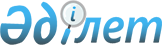 ВРЕМЕННОЕ ПОЛОЖЕНИЕ "Об условиях и порядке оказания платных бытовых, медицинских, оздоровительных и иных видов услуг лицам, заключенным под стражу и осужденным в следственных изоляторах МВД Республики Казахстан"
					
			Утративший силу
			
			
		
					УТВЕРЖДЕНО Министром внутренних дел Республики Казахстан от 24 октября 1997 г. Зарегистрирован в Министерстве юстиции Республики Казахстан 14.11.1997 г. № 420. Утратил силу приказом Министра внутренних дел Республики Казахстан от 15 июля 2004 года № 417      Сноска. Утратил силу приказом Министра внутренних дел РК от 15.07.2004 № 417.      "В связи с завершением процесса передачи исправительных учреждений и следственных изоляторов в ведение Министерства юстиции Республики Казахстан и в целях приведения ведомственных нормативных правовых актов в соответствие с законодательством Республики Казахстан, приказываю: 

      1. Признать утратившим силу приказы Министра внутренних дел Республики Казахстан: 

      от 24 октября 1997 года Временное положение "Об условиях и порядке оказания платных бытовых, медицинских, оздоровительных и иных видов услуг лицам, заключенным под стражу и осужденным в следственных изоляторах МВД Республики Казахстан"... 

 

        Министр". 

------------------------------------------------------------------- 

 

       Данное Положение принято в соответствии с "Правительственной программой Республики Казахстан по материально-техническому и социально-правовому обеспечению уголовно-исполнительной системы Министерства внутренних дел и мест предварительного заключения под стражу Государственного следственного комитета Республики Казахстан на период до 2000 года", одобренной постановлением Правительства Республики Казахстан от 1 октября 1996 г. N 1199 P961199_ "О мерах по стабилизации деятельности учреждений уголовно-исполнительной системы и мест предварительного заключения под стражу в Республике Казахстан".                          I. ОБЩИЕ ПОЛОЖЕНИЯ 

      Платные бытовые, медицинские, оздоровительные и иные виды услуг являются дополнительными к обязательным услугам, предоставляемым лицам, заключенным под стражу и осужденным в следственных изоляторах. 

      Оказание платных услуг производится в соответствии с действующим законодательством Республики Казахстан. 

      Дополнительные платные услуги, согласно утвержденному перечню, предоставляются лицам, содержащимся в следственном изоляторе по разрешению начальника учреждения. Дополнительные платные услуги вышеуказанным лицам могут оказываться как сотрудниками следственных изоляторов, так и привлеченными для этих целей специалистами, имеющими соответствующую подготовку и лицензию. 

          II. ПОРЯДОК И УСЛОВИЯ ОПЛАТЫ ЗА ОКАЗАННЫЕ УСЛУГИ      Оплата за оказанные услуги производится в порядке, установленном приказом МВД Республики Казахстан от 29 марта 1993 г. N 120 с лицевых счетов лиц, содержащихся в следственных изоляторах. 

     Цены за услуги утверждаются начальником У(О)УИС УВД областей. 

         III. ПЕРЕЧЕНЬ ВИДОВ ДОПОЛНИТЕЛЬНЫХ ПЛАТНЫХ УСЛУГ, 

           ОКАЗЫВАЕМЫХ ЛИЦАМ, СОДЕРЖАЩИМСЯ В СЛЕДСТВЕННЫХ 

                             ИЗОЛЯТОРАХ      Лицам, содержащимся в следственных изоляторах оказываются следующие дополнительные платные бытовые, медицинское, оздоровительные и иные виды услуг: 

     - отдельные виды лечения; 

     - консультации врачей - специалистов органов здравоохранения; 

     - стирка и ремонт одежды и нательного белья; 

     - ремонт обуви; 

     - модельная стрижка, укладка волос на голове, бритье; 

     - доставка блюд из столовой для личного состава следственного изолятора; 

     - выдача во временное пользование электрокипятильников, электробритв, электровентиляторов, холодильников, радиоприемников и телевизоров; 

     - юридические консультации; 

     - снятие копий документов, имеющихся в личном деле лица, содержащегося в учреждении; 

     - продажа бланков гражданам для оформления передач продовольственных и промышленных товаров; 

     - предоставление камеры с улучшенными бытовыми условиями. 

     Порядок оказания отдельных видов платных услуг должен соответствовать режимным требованиям. 

     Бухгалтерская и другие виды отчетности ведутся в соответствии с действующим Положением о бухгалтерском учете и отчетности в Республике Казахстан.      Начальник Департамента 

     уголовно-исполнительной системы 
					© 2012. РГП на ПХВ «Институт законодательства и правовой информации Республики Казахстан» Министерства юстиции Республики Казахстан
				